 CHURCH OF OUR LADY                                 020 8759 9136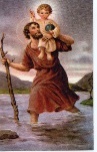 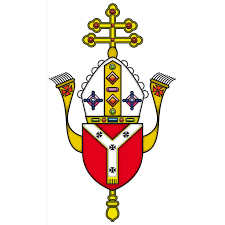 AND ST CHRISTOPHER 	          email: cranford@rcdow.org.ukCRANFORD		        website: https://parish.rcdow.org.uk/cranford32 High Street, Cranford, TW5 9RG                   3rd Sunday of Easter – 22nd & 23rd April 2023Readings: 3rd Sunday of Easter (Year A) Page 258:  Acts 2:14, 22-33, 1 Peter1:17-21, Luke 24:13-354th Sunday of Easter (Year A) Page 262: Acts 2:14, 36-41, 1 Peter 2:20-25, John 10:1-10CORONATION PARTY – there will be a Coronation Party on Saturday, 6th May following the 5.00 pm mass to celebrate the Coronation of King Charles III and Queen Camilla.  Volunteers are most welcome; please contact Pelazia Rodrigues at cranford@rcdow.org.uk if you wish to help.PRIEST TRAINING FUND - Next Sunday is Good Shepherd Sunday, the day we pray for priests and for vocations to the priesthood. The annual collection for the Priest Training Fund will take place next weekend. This fund pays for the priestly formation of men for the Catholic priesthood. There are currently 48 men studying at Allen Hall seminary, 14 of whom are from our own Diocese, and two men are studying in Rome, also from our Diocese. Last year 8 men who studied at Allen Hall were ordained to the priesthood to serve as our future priests. This fund also supports the ongoing enrichment and formation of our ordained priests. Your generous donation helps ensure we can support these men who are called to be like Christ the Good Shepherd. Envelopes will be available next week. Please continue to pray for vocations and for our priests. You can use the QR code to make your donation online or visit www.rcdow.org.uk/donations. Thank you for your generosity.VOLUNTEERS REQUIRED FOR COUNTERS AND CATECISTS please advise Fr John if you would like to volunteer.  MASS OFFERINGS - Please send your requests via email to Gillian at Cranford@rcdow.org.uk.  All payments to be made online through bank transfer into the parish account, quoting the reference “Mass Offering” Please refer to the bottom of this newsletter for bank details.  Due to unforeseen circumstances, we regret we may have to move the mass intentions to another day, please see newsletter for rescheduled mass intention date.BAPTISMS Please request an appointment with Fr John via e-mail cranford@rcdow.org.ukPOLITE REQUEST Our insurers have asked us to ensure that only Diocesan approved contractors are engaged in property survey and repairs such as roof clearing, drain inspection etc. related to the church/presbytery. MARRIAGE Couples seeking marriage should inform Fr John AT LEAST six months before the scheduled wedding date so that there is enough time for all the necessary administration work to be processed. This is a statutory requirement applicable across all parts of the UK and overseas.  In the case of weddings scheduled for February 2024, the couple should come and see Fr John during the middle part of July 2023 as both office and Chancery will not be working during the month of August and it is important that a six-month period is kept to avoid difficulties.MASS INTENTIONSTHANK YOU FOR YOUR GENEROSITYDonations:  Good Friday:  £2,148.52 (Holy Places), Easter:  £5564.31, Contactless:  £508.36 (11/4/23), £214.38 (18/4/23)The Contactless machine is available in the Church. If you wish to donate by online banking please do so directly to our bank, giving your name as a reference and indicate if it is for baptism, wedding, mass intention etc.  For those that do not have a bank account, charge cards are available. Gift Aid: If you are a UK taxpayer, the Diocese strongly recommends you to Gift Aid your donation, as the government will top up your donation by 25 percent. The parish relies heavily on this extra support, which comes at no additional cost to you. This facility is also available on the contactless device. It takes only just 2 minutes and is a one-time process, meaning all future donations made using the same bankcard will automatically be processed through Gift aid. If you have any questions on Gift Aid, please contact the parish office. Thank you for your continued financial support for your parish church.  HSBC Bank:  Account name: WRCDT Cranford, Sort Code: 40-05-20 Account: 01308637  Parish TeamParish Priest:  Fr. John TaborEmail: johntabor@rcdow.org.ukCatechetical Co-ordinator: Bejoy IgnatiousWorking days:  Thursdays 9.00 am – 5.00 pm, Saturdays 11.00 am – 6.00 pm and on Sundays 9.00 am - 2.00 pm. Email: bejoyignatious@rcdow.org.uk Parish Secretary:  Gillian SatchellWorking days:  Wednesday & Friday morningsPlease e-mail parish office with requests and queriesIn-person enquires on Wed & Fri between 10.30 – 11.30 am.  Email: cranford@rcdow.org.uk Parish Safeguarding Officers:Natalie Smith & Pelazia RodriguesEmail: cranfordsg@safeguardrcdow.org.ukEmail: cranfordsg2@safeguardrcdow.org.uk Mobile: 07851 390118 (Dedicated Parish Safeguarding Number)--------------------------------------------------------Protecting your Privacy:In compliance with the General Data Protection Regulation (GDPR), which became effective in May 2018, the Parish requires your permission to hold your data for Parish/Diocesan use.  You can read our full privacy policy on www.rcdow.org.uk/diocese/privacy-policy------------------------------------------------------------------------------------------------------------------MASS INTENTIONSIf you wish to offer a Mass intention, please email (Cranford@rcdow.org.uk) or visit the Parish Office on a Wed/Fri between 10.30 – 11.30 am.-------------------------------------------------------------------------------------------------------------------------------------------------------------------------------------------------ONLINE MASSESMass and other liturgies live streamed from Westminster Cathedral and other parishes are available at www.churchservices.tv------------------------------------------------------------------------------------------------------------------------------------------------MASS TIMES Saturday: 5pm; Sunday Masses:  9.00 am and 11.00 am Weekday Mass Timings: Please see Mass intentions overleafConfession:  Saturday afternoons 4.15 – 4.45 pm Portuguese Mass: 12.30 pm on Sundays as advisedKonkani Mass:  4th Sunday of the month - 5.00 pmThis Parish is part of Westminster Roman Catholic Diocesan Trust (WRCDT) Registered Charity No: 233699Dear FriendsJourneying beyond EmmausThe Gospel this Sunday is the account of the Road to Emmaus.  The disciples listened to Our Lord breaking open the Scriptures as they travelled along the road with Him.  This mirrors our own journey, where we look to the Scriptures for inspiration, especially now as we look to try to understand the signs of the times.  Although we may feel cast down at times, we are never alone as Jesus walks with us each moment of each day.   The ongoing Synodal Pathway has at its core, the attributes of encounter, engagement and accompaniment.  These three elements are vital for us as the Church where Our Risen Lord is present to us in His Word and Sacrament.  We do not know where the Synodal Pathway will lead us.  We must continue journeying in the present moment with Our Lord beside us as we strive to become ever more closely aligned to God’s Will for each one of us. Have a good week and let us pray for each other, Father John  Sat    22  05.00 pmSalvador & Santana Coutinho - RIPSun   23  09.00 am  11.00 am  12.30 pm  05.00 pmKenzia Viona Ribeiro - 3rd BirthdayVentura & Sarah Engson – ThanksgivingPortuguese MassKonkani MassMon 24  10.00 amPrivate IntentionThu  27  10.00 amDarren Colaco - BirthdayFri    28  10.00 amFazila & Francis Fernandes - ThanksgivingSat   29  05.00 pmAntonio Rebelo - RIP (2-year Anniversary)Sun  30  09.00 am  11.00 am  12.30 pm Clement & Laura Cardozo – ThanksgivingPeople of the ParishPortuguese Mass